MUHAMMAD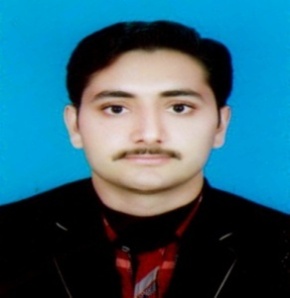 MUHAMMAD.339878@2freemail.com 	________________________________________________Career Objective:           “IT IS ONLY WHEN I AM DOING MY WORK I FEEL ALIVE.”A career in a reputed organization providing me an opportunity to utilize and deploy my core competencies, not only to gain valuable work experience but at the same time develop managerial and technical expertise in a competitive and professional environment for a good career.________________________________________________________________________________Education:WORK EXPERIENCE:Organization: Grand Tec Organization Type: Manufacturing of Auto PartsDesignation: Accountant,Auditing,Taxation (Sale tax,Income tax,Purchase tax Maintain)Tenure: March  2013, to ContinueAccounting Experience:Prepaired all type of VouchersPayroll Maintain (Complete Method)Account ManagementReconciling InventoriesVisited All department of the firm (Almost)______________________________________________________________________________________________Computer Skills:Microsoft Word (Word Processing)    										Microsoft  Excel  ( Spread Sheet)											Microsoft  Power point ( Project Presentation) Internet & E-mail. AdvanceTyping,File Handling,________________________________________________________________________________Co-Curricular Activities/ Leisure ActivitiesEvent ManagementBook Reading &TravelingNewspaper Reading,Playing CricketCommand on internet surfing_______________________________________________________________________________Personal Detail:Religion:					Islam              Marital Status:			Single Language Competency		English, Urdu, Punjabi________________________________________________________________________________References: Will be furnished on demandSr.Certification / Degree Institution / University Division/CGPAPassing Year1B.Com (IT)Punjab University1st Division 20132I.ComFaisalabad Board1st Division 20113Matriculation Faisalabad Board1st Division2009